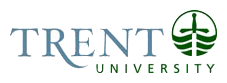 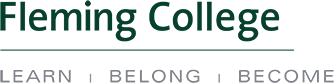 Articulation AgreementBetween Fleming Collegeand Trent UniversityOriginal Agreement Date: October 2016 Fleming College’s Business - Accounting Diploma program toTrent University’sBachelor of Business Administration Degree program with a Specialization in AccountingThis agreement establishes the principles, guidelines and procedures governing admission and assessment of selected qualified students to enter the Bachelor of Business Administration Degree program with a Specialization in Accounting at Trent University on an advanced standing basis, subsequent to the successful completion of Fleming College’s Business - Accounting diploma program. Purpose The purpose of this agreement is to provide qualified graduates of Fleming College’s Business - Accounting diploma program with a seamless option for continuing their education at Trent University in the Bachelor of Business Administration Degree program with a Specialization in Accounting at Trent University. Roles and ResponsibilitiesProgram Collaboration Program faculty and their departments will be responsible for coordinating collaborative meetings to engage in ongoing discussions to enhance and coordinate their programs. Trent’s program faculty will support incoming students by providing them with relevant information related to their program. Student SupportsTrent’s program faculty will provide additional supports as required and agreed upon in the signedmemorandum between the institutions.AdmissionsThe Admissions Office at Trent University will be responsible for ensuring that eligible students will be awarded credit transfers as stated in 5.1.Recruitment and Marketing Recruitment and marketing representatives at both institutions will be responsible for promoting the articulation pathway, recruiting students and providing the necessary orientation as students move from one institution to the other.Students Through communication with program faculty and orientation sessions, students will be advised to consult academic advisors to ensure they are successfully completing program and university degree requirements.Terms and Conditions of the AgreementThis is a two plus two agreement. Graduates of the two year Business - Accounting diploma program from Fleming College will be granted 10 credits towards a four year Bachelor of Business Administration degree program with a Specialization in Accounting at Trent University. Admission RequirementsTo qualify for this agreement, students must have:Successfully completed Fleming College’s Business– Accounting diploma programA minimum overall average of 75% A minimum average of 65% in ACCT 72, ACCT 4, ACCT 22, ACCT 76, ACCT 80, ACCT 23 and ACCT 77 in order to meet the requirements of the accounting Specialization at Trent and the Chartered Professional Accountants (CPA) Canada professional accreditation bodyStudents must meet all specific admission and enrollment standards and requirements for the program and will be accepted subject to capacity if applicable. Transfer of CreditsStudents graduating from the Business - Accounting diploma program with a minimum average of 75%, who are eligible, will be granted 10 credits towards the successful completion of a 20 credit Bachelor of Business Administration degree program with a Specialization in Accounting. As these credits recognize areas covered in Fleming College’s Business - Accounting Diploma program rather than one-to-one course equivalents, numerical grades will not be recorded on the Trent transcript. Completion of these credits will be recognized with a pass grade. Program and Graduation RequirementsUpon admission to the Bachelor of Business Administration degree program with a Specialization in Accounting, students must satisfy all general education, graduation and major requirements as outlined in the university’s undergraduate calendar. If a student does not have the foundation or skills to enroll in an upper level course because of a lack of the appropriate introductory course(s), any necessary prerequisite course(s) will be required.If a student transfers to a different degree program, all transfer credits outlined in this agreement may not apply to the new degree program. It is the student’s responsibility to consult an academic advisor and to notify the Registrar’s Office of any program changes.To satisfy the requirements of Trent’s Bachelor of Business Administration Degree program with a Specialization in Accounting, students will need to complete specific courses to meet program requirements in addition to the courses they have already been granted from Fleming College. Program requirements are subject to change annually and the Academic Calendar should be consulted for all degree requirements and regulations. www.trentu.ca/calendar .Requirements to GraduateA total of 20 credits and an overall minimum Trent average of 65% is required to graduate with a Bachelor of Business Administration Degree program with a Specialization in Accounting degree. Students from Fleming College are granted 10 transfer credits upon admission and are required to take additional credits to meet specific program and university requirements.
An overall average of at least 70% and a minimum of 65% in each of the 5.5 credits required for the Accounting Specialization must be met to be granted the Specialization. This will be waived as the credits transferred from Fleming College will appear as a pass/fail on the transcript. Students will need to obtain an overall minimum grade of 70% in the remaining 2 courses at the 3000 level or above and at least 65% minimum in each course of their choice from the required courses for the accounting Specialization.
Departmental requirements state that ADMN 1021H, ADMN 2021H, ADMN 3021H and ADMN 3200H must be completed with a grade of 65% for Accounting Specialization. Students are required to obtain a 65% in each equivalent course to ADMN 1021H, 2021H, 3021H, 3121H, 3221H, 3321H and 3200H at Fleming College in order to meet the requirements of the accounting Specialization and the needs of the CPA accrediting body.  A minimum grade of 65% will be required in all additional courses that count towards the accounting Specialization at Trent University.There is no maximum amount of ADMN courses a student can enroll in once a student at Trent University. Therefore, the 6.0 elective credits noted above can be taken within the Business Administration course catalogue if desired. If a student is working towards meeting the CPA-PREP modules, 3.0 of these credits will need to be CPA-PREP approved courses, as noted in section 6.8, and not general courses that are selected by students as electives. The chart following section 6.3 does not include CPA-PREP required courses in the degree requirement breakdown as this is optional for students and not required for the Specialization in Accounting within the BBA program.Trent University CPA-PREP approved courses, current as of September 2016, are noted below:
Trent University - BBA CPA-PREP Courses, Current as of September 2016Implementation and ReviewThis agreement is subject to review whenever either party makes curricular changes that impact the agreement. When a change occurs, the program departments will notify their respective articulation designates so that the agreement can be updated. Articulation designates at each institution will review the agreement annually to ensure it is current. This Agreement may be terminated by either party. In this case, notice of one year is required. In the event of termination of the Agreement, every effort will be made to ensure that students currently enrolled in the program will not be affected.Acceptance of AgreementWe, the undersigned, as the representatives of Trent University and Fleming College, hereby demonstrate our commitment to full implementation of the Agreement.For, and on behalf of, 						For, and on behalf of, Trent University						Fleming College_____________________________________________		__________________________________________Dr. Bruce Cater							Maxine MannDean of Arts and Science, Social Science			Dean, School of Business_________________________________________		__________________________________________Date								Date_____________________________________________		__________________________________________Dr. Jacqueline Muldoon						Judith Limkilde Provost and Vice-President Academic				Vice President Academic_________________________________________		__________________________________________Date								DateCourses completed atFleming CollegeCourse equivalencies at Trent UniversityCredits receivedACCT 72, Introductory Accounting I (45 hours)ADMN 1021H, Financial Accounting I0.5ACCT 4, Introductory Accounting II (45 hours)ADMN 2021H, Financial Accounting II0.5BUSN 18, Microeconomics (45 hours)ECON 1010H, Microeconomics0.5BUSN 13, Macroeconomics (45 hours)ECON 1020H, Macroeconomics0.5MATH 46, Business Statistics and QM (45 hours)ADMN-ECON 2200H, Introduction to Statistics for Economics and Management0.5ORGB 13, Developing Effective Teams (45 hours)
BUSN 188, Introduction to Business and Success Strategies (60 hours)ADMN 2010H, Management Skills0.5MKTG 14, Marketing (45 hours)ADMN 2100H, Introduction to Marketing0.5MGMT 7, Human Resources AdministrationADMN 2230H, Human Resource Management0.5LAWS 7, Business and Contract Law (45 hours)ADMN 3250H, The Legal Environment of Business0.5ACCT 22, Management Accounting I (45 hours)ADMN 3021H, Managerial Accounting0.5ACCT 23, Management Accounting II (45 hours)ADMN 3121H, Intermediate Management Accounting0.5ACCT 76, Intermediate Accounting – Assets (60 hours)ADMN 3221H, Intermediate Financial Accounting I0.5ACCT 68, Taxation I (45 hours)ADMN 3710H, Taxation - Individual0.5ACCT 80, Intermediate Accounting – Liabilities and Owners Equity (60 hours)ADMN 3321H, Intermediate Financial Accounting II0.5ACCT 77, Finance I (45 hours)ADMN 3200H, Financial Management 0.5Completion of all Business Administration Program ComponentsADMN 1000H, Contemporary Issues in Management and Organization1.0 ADMN, unassigned 1000 level1.5Completion of all other program components1.0 ARTS, unassigned 1000 level1.0Requirements for the  Bachelor of Business Administration Degree program with a Specialization in AccountingCourses Granted through transfer equivalency from Fleming College (required for program)Courses students will need to take to meet specific program requirementsADMN 1000H, ADMN 1021H, ECON 1010H, ECON 1020HADMN 1000H, 1021H, ECON 1010H, 1020H---ADMN 2010H, 2021H, 2100H, 2220H, 2510H, ADMN-ECON 2200H, ADMN-ECON 2250HADMN-ECON 2200H, ADMN 2021H, 2010H, 2100HADMN 2220H, 2510H, ADMN-ECON 2250HADMN 3021H, 3200H, 3300H, 3400HADMN 3021H, 3200HADMN 3300H, 3400HADMN 4030H, 4101H---ADMN 4030H, 4101HAdditional Required Courses for Specialization in Accounting:
ADMN 3121H, 3221H and 3321HADMN 3121H, 3221H, 3321H---Plus 2.0 credits from the following:
ADMN-COIS 1620H, ADMN 3250H, 3700H, 3710H, 4710H, 4301H, 4302H or 4303HADMN 3250H, 3710HSelect 1.0 credit (2 courses) of those listed at the 3000 level or higher. Must have necessary prerequisite for entrance into the course3.0 ADMN credits at the 3000/4000 level (ADMN Specialization courses at the 3000+ level can be used toward this requirement)ADMN 3121H, 3221H, 3321H, 3250H, 3710H0.5 ADMN credit required at the 3000 level or above. Specialization courses noted below qualifyA minimum of 7.0 credits at the 3000 and/or 4000 level3.5 credits received at 3000 or 4000 level3.5 credits required (can be met through taking ADMN 3300H, 3400H, 4030H, 4101H, required 1.0 credits noted above and an additional 0.5 credit at the 3000/4000 level)Total of 20 credits required to graduateReceived 10.0 credits through transferRequired Courses:ADMN 2220HADMN 2510HADMN-ECON 2250HADMN 3300HADMN 3400HADMN 4030HADMN 4101H1.0 of courses listed at 3000 levelAdditional 0.5 credit at 3000 level or above6.0 Elective credits, maximum 4.0 at 1000 levelModuletopictrent coursesM1Introductory financial accountingADMN 1021, ADMN 2021m2Introductory Management AccountingADMN 3021m3EconomicsECON 1010, ECON 1020m4StatisticsADMN-ECON 2200m5Intermediate and Advanced FinancialADMN 3221, ADMN 3321, ADMN 4303m6Corporate FinanceADMN 3200, ADMN 4300Hm7Audit and AssuranceADMN 4301m8TaxADMN 3710, ADMN 4710m9Intermediate and Advanced Management AccountingADMN 3121, ADMN 4302m10Strategy and GovernanceADMN 4030m11Business LawADMN 3250m12Information TechnologyCOIS-ADMN 1620